MATEMÁTICA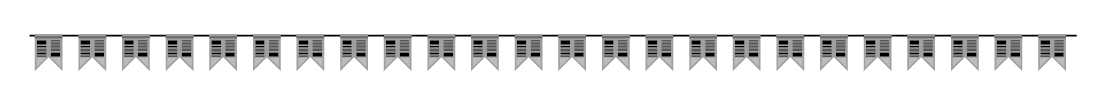 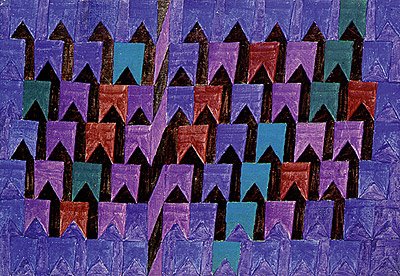 VOLPI, ALFREDO – BANDEIRINHASSERIGRAFIAQUESTÃO 1PARA PREPARAR NOSSA FESTA JUNINA EM CASA, DESAFIO VOCÊ A PENSAR NUM MODO DE ECONOMIZAR PAPEL NA CONFECÇÃO DAS BANDEIRINHAS. 	COMO CONSEGUIR O MAIOR NÚMERO DE BANDEIRINHAS DE FESTA JUNINA POR FOLHA DE PAPEL COLORIDO OU DE REVISTA?	QUANTAS BANDEIRINHAS VOCÊ CONSEGUIU FAZER EM UMA FOLHA?	MONTE A DECORAÇÃO DA SUA FESTA JUNINA COM AS BANDEIRINHAS E COM OS BALÕES.	TIRE UMA FOTO E COLOQUE NO GRUPO.	BOM TRABALHO!!!EXPLIQUE COMO VOCÊ FEZ UTILIZANDO O DESENHO OU ESCRITA.